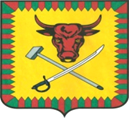 КОМИТЕТ КУЛЬТУРЫАДМИНИСТРАЦИИ МУНИЦИПАЛЬНОГО РАЙОНА «ЧИТИНСКИЙ РАЙОН»__________________________________________________ПРИКАЗот «15»  мая  2020 г.	 						                        №24О деятельности подведомственных Комитету культуры администрации муниципального района «Читинский район» организаций в условиях новой коронавирусной инфекции(COVID-2019)»Руководствуясь Указом Президента Российской Федерации от 11.05.2020г. №316 «Об определении порядка продления действия мер по обеспечению санитарно-эпидемиологического благополучия населения в субъектах Российской Федерации в связи с распространением новой коронавирусной инфекции (COVID-2019)», на основании приказа Минкультуры Российской Федерации от 14.05.2020 № 527 «О деятельности подведомственных Минкультуры России организаций в условиях новой коронавирусной инфекции (COVID-2019)»ПРИКАЗЫВАЮ:1. Директору МБУК «Районный дом культуры» (Кравцов В.Л.), директору МБУК «Межпоселенческая центральная районная библиотека» (Ушакова Е.В.) директору МБУ ДО «Детская школа искусств» с. Домна (Толстоброва Е.О.), директору МБУ ДО «Детская школа искусств» муниципального района «Читинский район» (Юдина А.П.), директору МБУ ДО «Детская школа искусств» пгт. Атамановка (Дрожжинова В.Н.), дополнительно к требованиям, установленным распоряжением Минкультуры Забайкальского края от 13.05.2020 № 180/Р «О мерах по предотвращению распространения новой коронавирусной инфекции (COVID-2019)» и до особого распоряжения:обеспечить перевод максимально возможного количества работников на дистанционный режим работы;проинформировать работников об изменениях режима работы;по возможности ограничить свое межмуниципальное перемещение, а также обеспечить ограничение межмуниципального перемещения работников в целях осуществления ими трудовой деятельности.2. Директору МБУ ДО «Детская школа искусств» с. Домна (Толстоброва Е.О.), директору МБУ ДО «Детская школа искусств» муниципального района «Читинский район» (Юдина А.П.), директору МБУ ДО «Детская школа искусств» пгт. Атамановка (Дрожжинова В.Н.), наряду с мероприятиями, предусмотренными пунктом 1 настоящего приказа:временно приостановить посещение обучающимися образовательных организаций;обеспечить реализацию образовательных программ, в том числе прохождение обучающимися промежуточной аттестации и итоговой аттестации по соответствующим образовательным программам, с применением электронного обучения и дистанционных образовательных технологий, в порядке, определяемом образовательной организацией;обеспечить возможность досрочного завершения учебного года с аттестацией обучающихся не выпускных классов по результатам промежуточной аттестации в сроки, установленные образовательной организацией, а также переносом освоения части основной образовательной программы текущего учебного года на следующий учебный год (на основе индивидуальных учебных планов).3. Установить, что руководители организаций несут персональную ответственность за несоблюдение мер по борьбе с распространением новой коронавирусной инфекции (COVID-2019).4. Рекомендовать главам городских и сельских поселений муниципального района «Читинский район» осуществлять функции и полномочия учредителя в отношении организаций культуры, принять аналогичные меры.5. Контроль за исполнением настоящего приказа оставляю за собой.Председатель Комитета культуры                                                     Л.П.ПавловаС приказом ознакомлен(а):________________________